"教育部学籍在线验证报告"生成指南1 、 搜 索 找 到 学 信 网 , 百 度 或 者 直 接 输 入 地 址https:   //www.chsi.com.cn/.Ba觉e度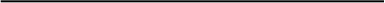 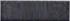 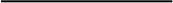 网 页    新 闻    贴 吧    知 道    音 乐    图 片    视 频   地图  文 库   更多。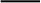 百照为您找到相关结果约10,200,000千按 索 工 具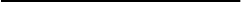 中 国高等教直学生信息网(学信网) 百 刻教 自 部 指 定 的 学 历 查 间 一 网 、 教 高 部 校 招 生 阳 光 工 程 指 定 网站、全国硕士研究生招生报名和调剂指定网站。CHSiw w c h s i . c o m . c n / · 直度快照 ·35 2 条 评 价学 历 认 证《中国高等教育学历认证报告》网上查询系 统。全国高等学校学生信息咨询与四级及成绩查询教育部授权全国高等学校学生信息咨询与就 业指导中心承担大学英语四、六级研 究 生 招 生 信 息 网中国研究生招生信息网是隶属于教育部的以考研为主题的官方网站,是教自部阳 光 高 者教育部高校招生阳光工程指定信息发布平台、自主招生报名平台。发布高校招登录学信学信网公用单点登录入口 . 中国高等教育学生信息网 (学信网)学信网 | 帮助中心 I 联系我们警录(请使用学信网账号进行登录) 密码为保障您的账号安全 ,请输入验证htpes/account.chs.com.cn/ ·直度快照-352条评价中国高等教育学生信息网(学信网)按育部键的历童简静-网法.教育章墙检别生外工程报应网,金离3胡问4我an圆内指时出题 I RsGt  教育网 I Engah焰内我?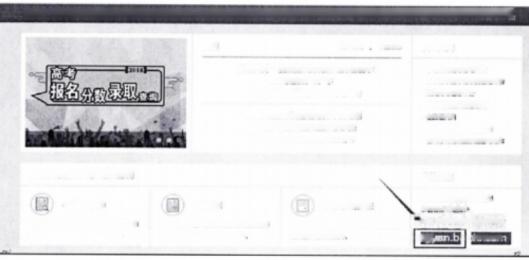 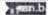 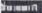 3、登陆成功后,单击进入学信档案按钮.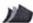 学信档案手信网 稀助中心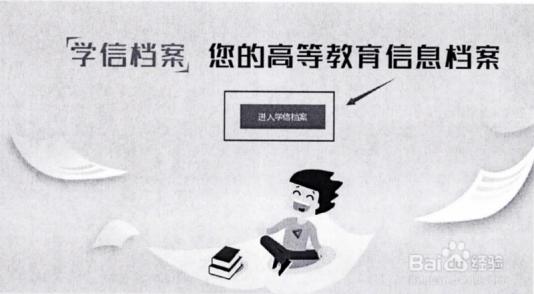 4、找到在线验证报告,点击下方的申请按钮.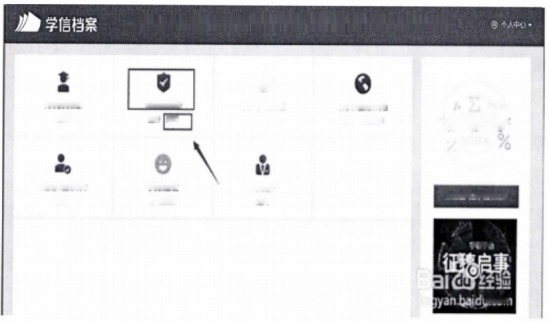 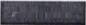 5、在教育部学籍在线验证报告选项下点击查看按钮。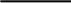 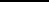 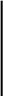 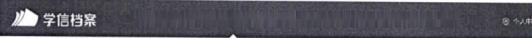 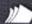 首页    贵部寸退     高 等 学 5《数育部学在线验证图告》显然指《院等学校学生学超学历电子注别办 法 》 ( 我 1 4 )1!号) 为节主奉人覆他的伊题王H信思上查固务 .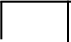 教育部学历证书电子注册备案表《教育部学5变书电子注册备武表》显依据(高等学校学主学Q才历电子注  埚办法》(载判2014) 1号) 对手生本人理供的学历注册体思风上查S验证 图 务 .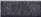 O  报 告 介 绍国 足 E 聘 质 报 收   升 学 ( 8 专 升 本 )  出国面字、干部任免.、职前科定、信用平估等谈定的面要,学网任全国高w教育y主信息数据库,对学主 的  学 学历、担主墨取相知信息提供在f验证报告,如: 《我育部学历证书电子注所备发表》(教育部培在r验证聚否) 等、验证报告广;AL理供在线验 迈对能 ,报告持有人登景网站在 f验证面 ,L入a 给证码即同处融验报内都 ,报否中的信教协司量过到置制验证研进厅检上 . 罗A.立 , 么司 ! 专 检证有效多次打印  多交验进。系青富介  特 点 和 用  如问中调  特 声 明6、进入下一界面,根据你的需要选择中文版或英文版, 以中文版为例,如下图所示.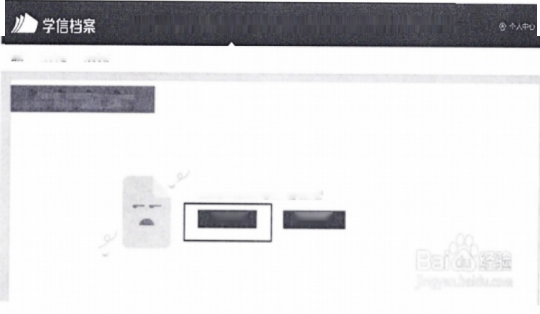 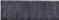 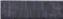 7、进入订单界面(这个报告中文版免费,英文版需要付费下载打印), 点击申请按钮.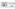 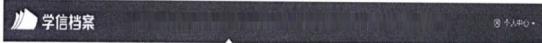 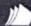 页   高溶习记    高等学历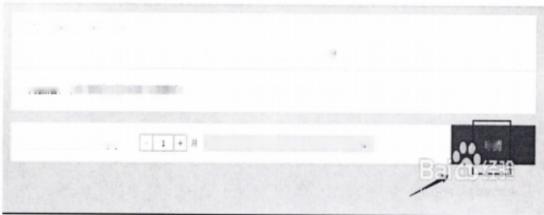 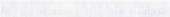 8、直接进入报告界面,点击下载按钮可以下载保存, 也可以直接打印。，在场验证，验证报古简介) 防 伪 施验 迈 真 伪》学值二维码特概和用室)如何申请)如何使用，延长证有效期)特别声明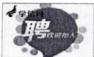 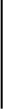 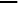 教育部学籍在线验证报告更新日期: 2018年1月12日62   、进   入   官   网   后   点   击   右   边的   登   陆   按   钮   。C O 5   wwchsicom.cn                          C O 5   wwchsicom.cn                          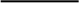 C O 5   wwchsicom.cn                          C O 5   wwchsicom.cn                          ☆教育部学籍在线验证报告e        的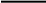 姓名性别证件号码民族出生日期事事事院校层次院系班级专业学号形式替通全日制入学时间学类型苷通学籍状态毕业(毕业日期,毕业(毕业日期,毕业(毕业日期,毕业(毕业日期,覆能叠鄞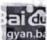 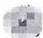 毒安是量毒安是量毒安是量毒安是量毒安是量毒安是量